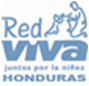 GESTOR O GESTORA DE PROYECTOSÚnete a nuestro equipo en favor de la niñez y la juventudRed Viva Honduras es una red de organizaciones, iglesias e individuos cristianos, unidos para potenciar los recursos humanos, técnicos y financieros a favor de la niñez y la juventud en condiciones de vulnerabilidad.Objetivo de la posiciónSupervisión, monitoreo y seguimiento de los proyectos ya en marcha; formulación, presentación y gestión de fondos para nuevos proyectos en beneficio de la niñez y juventud de HondurasPrincipales responsabilidadesPlanificar la estrategia de los proyectos de Red Viva, definiendo actividades, plazos y recursos de implementación Diseñar el plan y las herramientas de seguimiento y monitoreo de los proyectos de Red VivaCoordinar y supervisar el trabajo del equipo técnico, formado por los coordinadores de los diferentes proyectosAsegurar el cumplimiento de los proyectos ante los beneficiarios, los gobiernos locales, la sociedad civil y los donantesRequisitosLicenciatura en desarrollo social, administración de proyectos o carreras sociales afines Edad entre 35 a 45 años Experiencia de al menos tres años en implementación, monitoreo y seguimiento de proyectosCompetencia demostrada en formulación de proyectos y consecución de fondosFacilidad de coordinación interinstitucional y comunitariaClaras habilidades de supervisión y coordinación de personal técnicoEnviar hoja de vida al correo redviva@redviva.hn